Aviso de Agua PotableNiños que tienen menos de seis meses de edad no pueden beber nuestra agua. No haga formula, jugo, o comida con el agua para esos niños. El nivel de nitrato en el agua es alta. Hay agua potable embotellada para esos niños y están disponibles en [insert the location where bottled drinking water is available].Adultos y niños mayores de seis meses pueden beber el agua. Estamos trabajando reducir el nivel de nitrato en el agua y le diremos cuando los niños pueden beber el agua.Para más informacíon, por favor llama el operador al numero [Provide contact phone number] o mandá un email a [Provide contact email address].Para obtener más informacion sobre nitrato en el agua, ir al https://www.atsdr.cdc.gov/toxfaqs/tfacts204.pdf.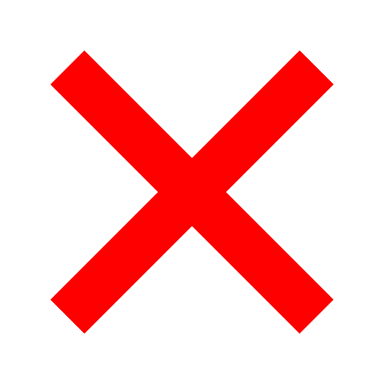 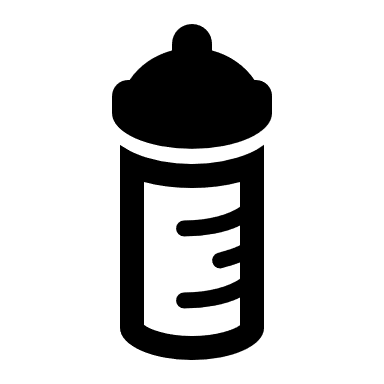 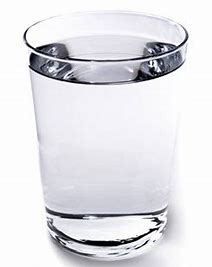 